Лето – время активности большинства насекомых, в том числе и тех, которые могут быть опасны для человека. В основном неприятности в нашей климатической зоне доставляют клещи, осы, муравьи, комары, мошкара, реже – пчёлы, шмели и шершни. Наиболее опасны множественные укусы жалящих насекомых, так как в кровь поступает критическое количество токсичных веществ, способное вызвать общее отравление организма и даже смерть. Так же опасна индивидуальная непереносимость к ядовитым веществам, поступающим даже при единичном укусе из-за угрозы анафилактического шока. Опасны укусы в область языка из-за возможного отёка гортани, способного привести к асфиксии и летальному исходу.Чаще всего после укуса наблюдаются местный отек и покраснение укушенного места, сильные болевые ощущения и зуд, возможны сильные аллергические реакции, общая слабость, тошнота или даже рвота. Намного реже наблюдаются более тяжелые реакции, требующие немедленной помощи врача: свистящее дыхание, боль в груди, перехват дыхания, трудность при сглатывании или речи, головокружение и слабость, одышка, инфекция.Определить, какое именно из перечисленных насекомых укусило, можно по внешнему виду места укуса и симптомах, а косвенно - по месту прогулки, отдыха или работы на свежем воздухе.Сейчас особенно активны клещи. Укус клеща не чувствуется, так как клещ анестезирует ранку слюной и присасывается к коже. Вокруг укуса появляется покраснение, ранка не зудит.Укус комара также можно не почувствовать. После укуса появляется белый зудящий волдырь с краснотой вокруг.При укусе осы или пчелы возникают резкая боль и жжение, в ранке видно оставленное жало (черного цвета). Яд насекомого вызывает сильное опухание в зоне укуса. Больное место краснеет и становится горячим.Момент укуса мошки мы часто не ощущаем - мошка одновременно вводит слюну - «заморозку». Через несколько минут появляется жжение, сильнейший зуд и большой красный отек (иногда размером с ладонь). Слюна мошек ядовита. Отек спадает через несколько дней, а нестерпимый зуд может беспокоить несколько недель. Дети обычно расчесывают места укуса в кровь, до появления язвочек. Множественные укусы порой приводят к повышению температуры и признакам общего отравления.Муравей не кусает, а выстреливает струйкой ядовитой муравьиной кислоты. Пострадавший ощущает жгучую боль, пораженное место краснеет, может появиться крохотный волдырь - след ожога. Возможен дерматит, аллергические реакции.Полезно знать, где, когда и какие насекомые кусают чаще всего. Так, клещи сегодня распространены везде, где есть травяной покров и зелёные насаждения, их могут принести в дом домашние питомцы. Период активности клещей с апреля до октября не зависимо от времени суток.Комаров особенно много возле водоемов со стоячей водой. Кусают круглосуточно с конца мая по сентябрь, особенно в темное время суток и перед дождем.Вероятность укуса осы и пчелы сохраняется все лето в течение светового дня на полянах, лугах, в саду. Привлекает все сладкое, букеты цветов, духи с цветочным ароматом, одежда «неоновых» цветов.Излюбленные места обитания мошки - возле быстрых рек, где развиваются их личинки. Кусаются, как правило, в жаркие солнечные дни.Муравей активен с весны до осени в лесах и парках.Чтобы предотвратить укусы насекомых, следует придерживаться некоторых рекомендаций. Общие рекомендации следующие. Носите закрытую одежду. Не ходите босиком по траве. Нанесите средство от насекомых на открытые участки кожи или на одежду в соответствии с инструкцией - наиболее эффективны репелленты, содержащие 50% ДЭТА (диэтилтолуамид). Необходимо помнить, что каждое средство имеет свой срок действия, поэтому нужно периодически наносить крем или спрей вновь.Избегайте использования парфюмерии с сильным запахом (мыло, туалетная вода, духи, шампуни и дезодоранты). Будьте осторожны, находясь рядом с цветущими растениями, мусором, вблизи водоемов и на открытых площадках, где продают еду. Во время пикников на природе, лучше держать продукты в закрытых контейнерах, чтобы не привлекать насекомых. Организуя пикник или выбирая места для ночлега, стоит убедиться в том, что поблизости нет муравейника.Принимайте дополнительные меры предосторожности, если вы путешествуете в ту часть мира, где существует риск серьезных заболеваний, переносимых местными насекомыми.Чтобы предотвратить укусы пчел или ос, наряду с общими мерами необходимо не допускать приближения к пасекам без специальной одежды. А при обнаружении в лесу осиного гнезда, нужно сохранять спокойствие и постараться тихо и быстро отойти подальше, не размахивать руками и не сбивать ос или пчёл. При выезде на природу следует избегать использования духов и дезодорантов со сладкими или цветочными ароматами, не стоит выбирать слишком яркую одежду.Чтобы защитить себя от укусов летающих кровососущих насекомых следует вместе с общими мерами профилактики использовать москитные сетки на окнах помещений. При необходимости применять фумигаторы, разрешенные к использованию в закрытых помещениях.Для профилактики укуса клеща отдавайте предпочтение светлой одежде, которая должна максимально закрывать кожу. Голову защищайте косынкой, панамой или бейсболкой. Каждые 15–20 минут осматривайте свою одежду, голову и открытые участки тела. Если у вас есть кошки, собаки, коровы, козы, овцы и другие домашние животные в свободном выгуле, осматривайте их периодически во время выгула и после возвращения домой. Можно их обработать отпугивающими клещей средствами для животных. Если вы решили остановиться на ночлег в палатке, заранее приобретите антиклещевые спреи, которыми можно будет обработать палатку и спальный мешок.Действенными мерами защиты населения от клещей являются акарицидные обработки мест массового посещенияСрочно следует обращаться к врачу после укуса насекомых, если:- у человека выраженная аллергическая реакция на укус насекомого: одышка или затрудненное дыхание, отек лица, полости рта, горла, учащение сердцебиения, головокружение или слабость, затруднение глотания, потеря сознания;- оса, пчела или шмель укусили маленького ребенка;- укус был в области рта, рядом с горлом, или в области глаз;- укусов на теле больше 10;- после укуса раздулись лимфатические узлы;- укусил клещ;- после укусов у взрослого или ребенка резко поднялась температура, выраженное плохое самочувствие, тошнота, рвота;- на месте укуса возникла и не спадает опухоль, большая площадь (около 10 см или более кожи) вокруг укуса становится красной и опухшей;- появились симптомы инфекции: высокая температура, недомогание, на месте укуса гной или другие изменения, усиливающиеся боль, отек;- симптомы после укуса усиливаются в течение длительного времени.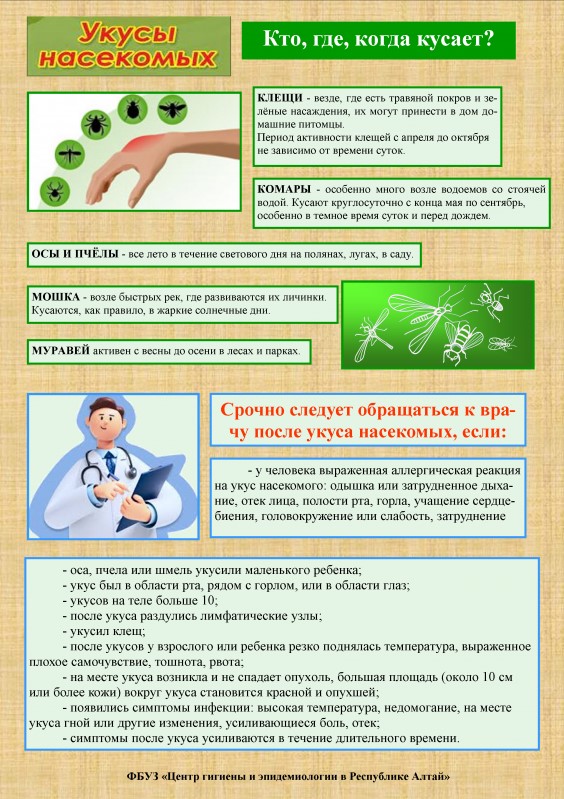 